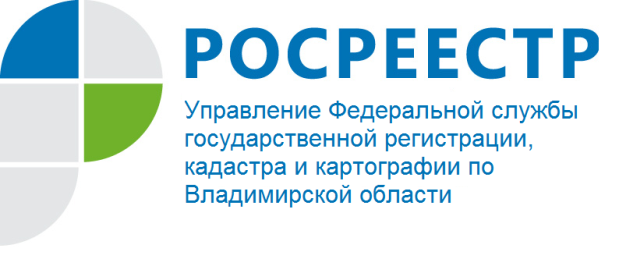 ПРЕСС-РЕЛИЗСделки, подлежащие обязательному нотариальному удостоверениюУправление Росреестра по Владимирской области напоминает, что в соответствии с законодательством ряд сделок требует обязательного нотариального удостоверения. В соответствии с Федеральным законом от 13.07.2015 № 218-ФЗ                    «О государственной регистрации недвижимости» (далее – Закон о регистрации) нотариального удостоверения требуют сделки с недвижимостью:-	по отчуждению долей в праве общей собственности на недвижимое имущество, в том числе при отчуждении всеми участниками долевой собственности своих долей по одной сделке (часть 1 статьи 42);-	связанные с распоряжением недвижимым имуществом на условиях опеки, а также по отчуждению недвижимости, принадлежащей несовершеннолетнему гражданину или гражданину, признанному ограниченно дееспособным (часть 2 статьи 54);-	с объектом недвижимости, если заявление и документы на регистрацию этой сделки или на ее основании на регистрацию права, ограничения или обременения права представляются почтовым отправлением (часть 12 статьи 18).Нотариальному удостоверению подлежат доверенности:-	на совершение сделок, требующих нотариальной формы;-	на подачу заявлений о государственном кадастровом учете и (или) государственной регистрации прав или сделок;-	на распоряжение зарегистрированными в государственных реестрах правами;-	на совершение представителем подлежащей государственной регистрации сделки с объектом недвижимого имущества или сделки, на основании которой подлежит государственной регистрации право либо ограничение права и обременение объекта недвижимости, заявление о государственной регистрации которых представляется почтовым отправлением.Нотариального удостоверения требуют договоры уступки требования и перевода долга по нотариально удостоверенной сделке, а также соглашение об изменении и расторжении нотариально удостоверенного договора.В соответствии со статьей 16 Закона о регистрации государственная регистрация прав на основании нотариально удостоверенных документов проводится в течение трех рабочих дней, в случае поступления документов в электронном виде – в течение одного рабочего дня.